Буклеты о бесплатной юридической помощи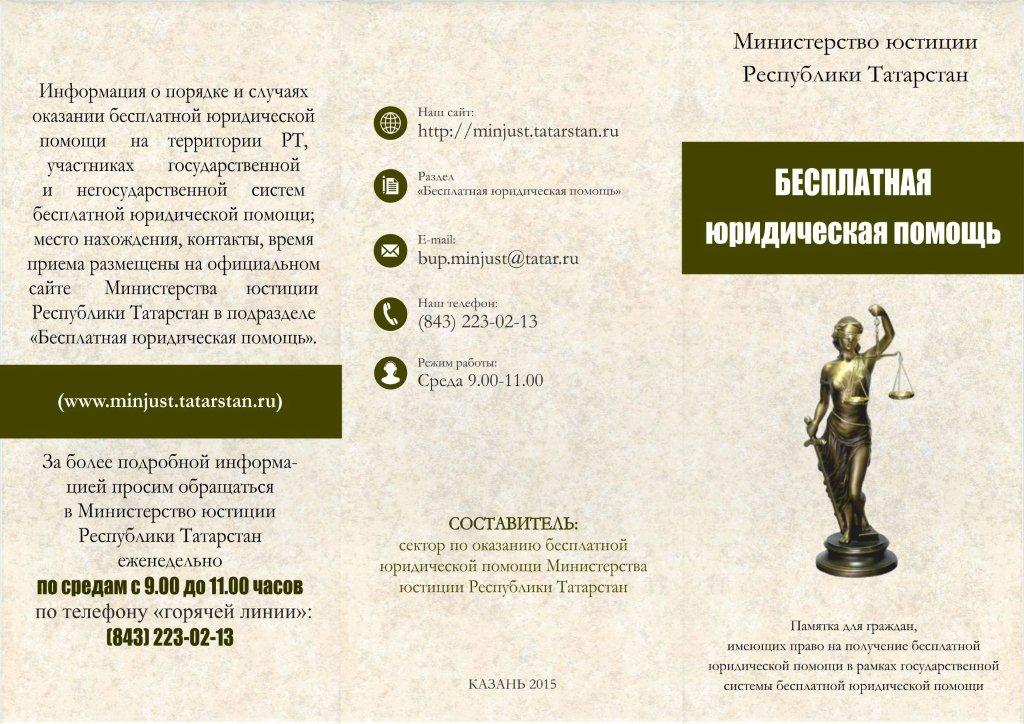 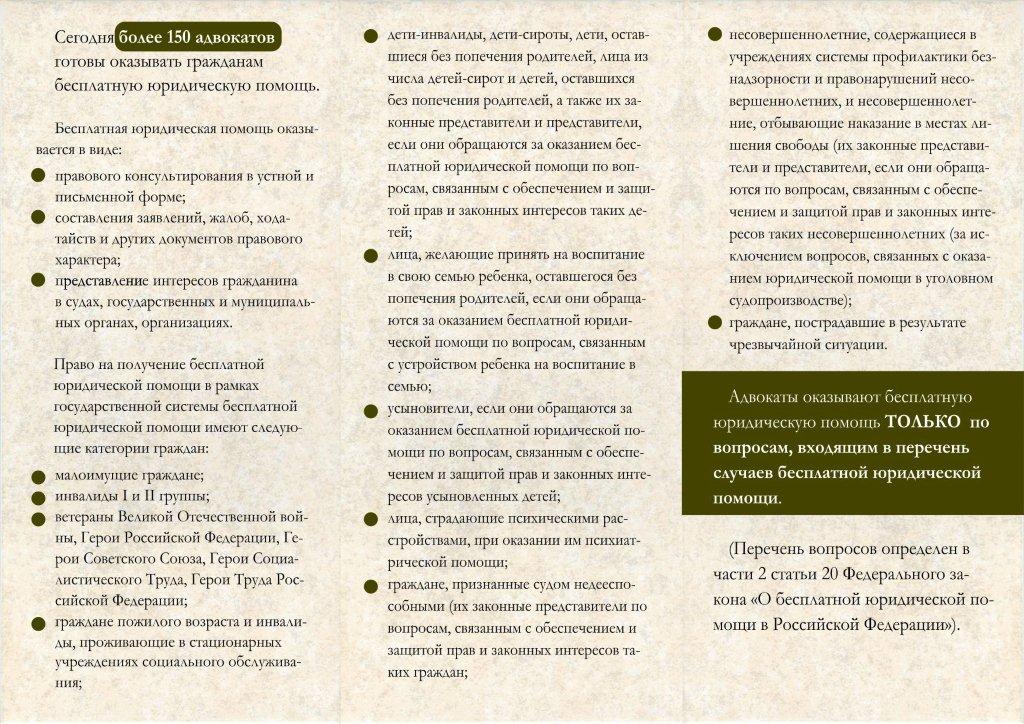 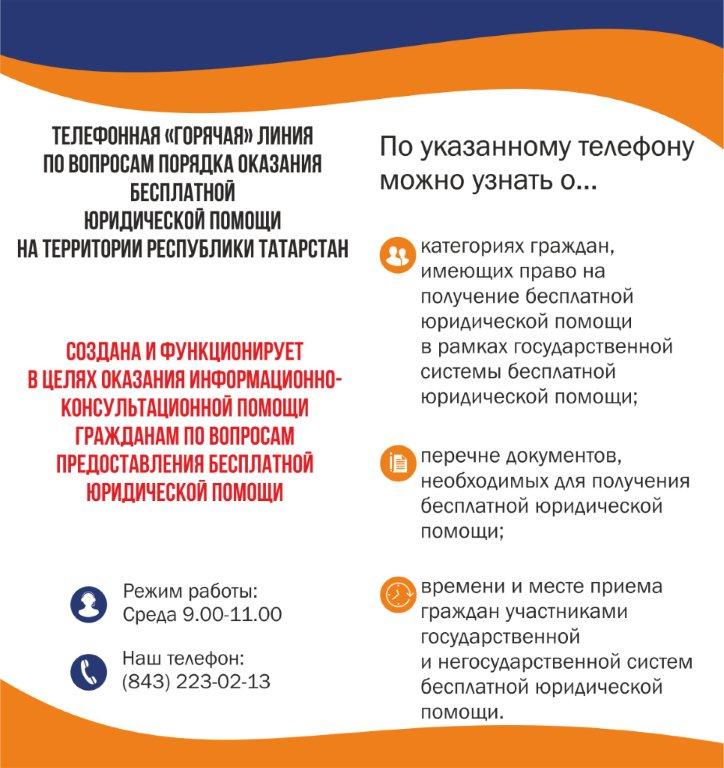 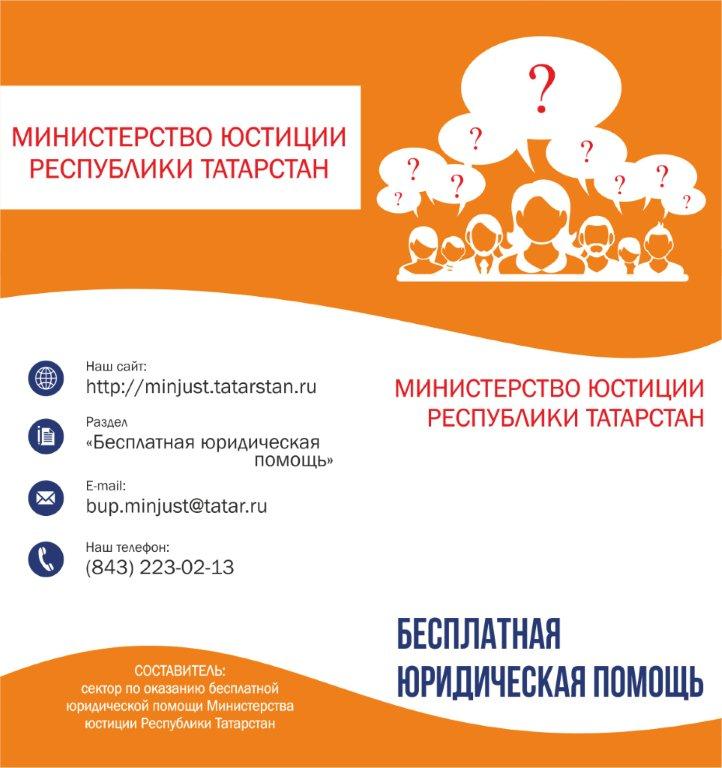 